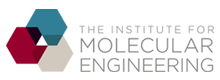 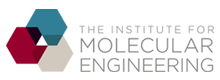 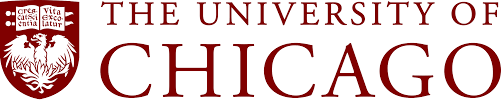 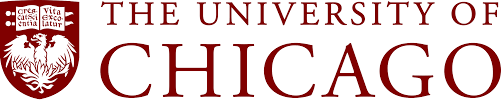 Postdoctoral positions on single-cell transcriptomics and proteomicsApplications are invited for an immediate openings at the Systems Biology and Bioengineering Group led by Professor Savas Tay, at the Institute for Molecular Engineering, University of Chicago (taylab.uchicago.edu).Our group develops single-cell analysis methods and microfluidic systems to improve measurement functionality, accuracy and throughput, and applies these tools to problems in signaling, immunity and cellular information processing. We are particularly interested in multiplexed proteomic and transcriptomic methods at the single-cell level, with applications to human tissue. In this NIH funded project, we will develop:Ultrasensitive and highly-multiplexed single cell proteomics methodsSingle cell sequencing methods where the spatial position of every cell in the tissue is recorded and its transcriptome and proteome is measuredSuch a measurement capabilities will allow us to discover new cell types and functional states, create a Human Cell Atlas, and broadly impact a range of fields in Systems Biology and Medicine.Applications from a range of backgrounds including Engineering, Chemistry, Physics and Biology are invited. Desired skills include cell culture, basic biochemistry, microscopy, image processing, and programming. Dealing with tissue sections will be necessary. Experience with sequencing, microfluidics, cloning, and modeling are a plus. Our laboratory is affiliated with the Institute for Molecular Engineering (www.ime.uchicago.edu) and Institute for Genomics and Systems Biology (http://www.igsb.anl.gov/). Highly motivated candidates should send an application package with research interests, full CV with experimental and computational skills listed in detail, names and contact information of 3 references to Savas Tay (savas.tay@gmail.com).  Applications should be submitted immediately and applications will be considered until the positions are filled. The University of Chicago is an Affirmative Action/Equal Opportunity/Disabled/Veterans Employer and does not discriminate on the basis of race, color, religion, sex, sexual orientation, gender identity, national or ethnic origin, age, status as an individual with a disability, protected veteran status, genetic information, or other protected classes under the law. For additional information see http://www.uchicago.edu/about/non_discrimination_statement/. Job seekers in need of a reasonable accommodation to complete the application process should call 773-702-0287 or email ACOppAdministrator@uchicago.edu with their request.  